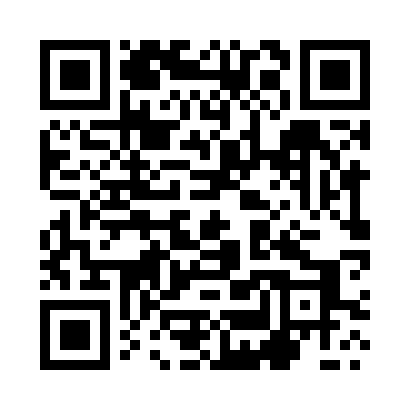 Prayer times for Cieszyno, PolandWed 1 May 2024 - Fri 31 May 2024High Latitude Method: Angle Based RulePrayer Calculation Method: Muslim World LeagueAsar Calculation Method: HanafiPrayer times provided by https://www.salahtimes.comDateDayFajrSunriseDhuhrAsrMaghribIsha1Wed2:415:2112:546:048:2910:592Thu2:405:1912:546:058:3111:003Fri2:395:1712:546:068:3211:014Sat2:385:1512:546:078:3411:025Sun2:385:1312:546:088:3611:026Mon2:375:1112:546:098:3811:037Tue2:365:0912:546:118:4011:048Wed2:355:0712:546:128:4111:059Thu2:345:0512:546:138:4311:0510Fri2:345:0312:546:148:4511:0611Sat2:335:0112:546:158:4711:0712Sun2:325:0012:536:168:4811:0713Mon2:324:5812:536:178:5011:0814Tue2:314:5612:536:188:5211:0915Wed2:304:5512:546:198:5311:1016Thu2:304:5312:546:208:5511:1017Fri2:294:5112:546:218:5711:1118Sat2:284:5012:546:218:5811:1219Sun2:284:4812:546:229:0011:1320Mon2:274:4712:546:239:0111:1321Tue2:274:4512:546:249:0311:1422Wed2:264:4412:546:259:0411:1523Thu2:264:4312:546:269:0611:1524Fri2:254:4112:546:279:0711:1625Sat2:254:4012:546:289:0911:1726Sun2:244:3912:546:289:1011:1727Mon2:244:3812:546:299:1211:1828Tue2:244:3712:546:309:1311:1929Wed2:234:3612:556:319:1411:1930Thu2:234:3512:556:329:1611:2031Fri2:234:3412:556:329:1711:21